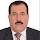 ---------- Forwarded message ---------
From: Journal of Algebra and Related Topics <jart@guilan.ac.ir>
Date: Mon, 6 Mar 2023, 13:19
Subject: Acceptance (#JART-2209-1439 (R1))
To: <aliasbkhalaf@uod.ac>Manuscript ID: JART-2209-1439 (R1)Manuscript Title: On pre-topological BCK-algebrasAuthors: Alias B. Khalaf, Nehmat AhmedDear Prof. Alias B. KhalafBased on the referee's report, I am pleased to inform you that your manuscript recorded above has been accepted for publication in the Journal of Algebra and Related Topics.Due to the increasing Q index of our journal in Scopus, we kindly ask you to cite a related published work in our journal and add it before sending your final files (tex and pdf) via email.Once again, I would like to thank you for your contribution and for considering this journal. We look forward to receiving further submissions from you.Truly yours,Prof. H. Ansari-ToroghyEditor-in-Chief of Journal of Algebra and Related TopicsMar 6, 2023, 1:24 PM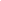 